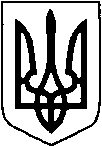 МАР’ЯНІВСЬКА СЕЛИЩНА РАДАЛУЦЬКОГО РАЙОНУ ВОЛИНСЬКОЇ ОБЛАСТІВОСЬМОГО СКЛИКАННЯПРОЄКТ  РІШЕННЯ__липня 2022 року                            смт Мар’янівка                                  № 29/__Про затвердження розпоряджень селищного голови, виданих  у міжсесійний період         Відповідно до ст. 26, 59 Закону України «Про місцеве самоврядування в Україні», заслухавши інформацію селищного голови Олега Басалика, селищна радаВИРІШИЛА:      ЗАТВЕРДИТИ розпорядження селищного голови, які видані в міжсесійний період:              - 01  березня 2022 року №27-р «Про передачу шкільного автобуса у державну власність»;             - 18 липня 2022 року  № 88-р «Про передачу транспортного засобу у державну власність».Селищний голова                                                                          Олег БАСАЛИКЛюдмила Яцько